Tytuł operacji:      Centrum rekreacji turystyczno-krajoznawczej w Milczu                               – Gmina ChodzieżNumer wniosku:  17/PI/16 Kwota dofinansowania:   113 594,22 złCel ogólny LSR:     Rozszerzenie zrównoważonej działalności społecznej ze szczególnym                                 uwzględnieniem rozwoju turystyki i ochrony zasobówCel szczegółowy:    Rozwój Infrastruktury turystycznejWskaźnik:               Nowe i przebudowane obiekty infrastruktury turystycznej i rekreacyjnejOpis operacji:Operacja polegała na urządzeniu centrum rekreacji dla mieszkańców miejscowości Milcz. W ramach otrzymanych środków zakupiono urządzenia i zestawy zabawowe na plac zabaw: statek, bujaki sprężynowe, beczka śmiechu, huśtawka bocianie gniazdo i piramida, a także wiata usytuowana przy świetlicy wiejskiej. 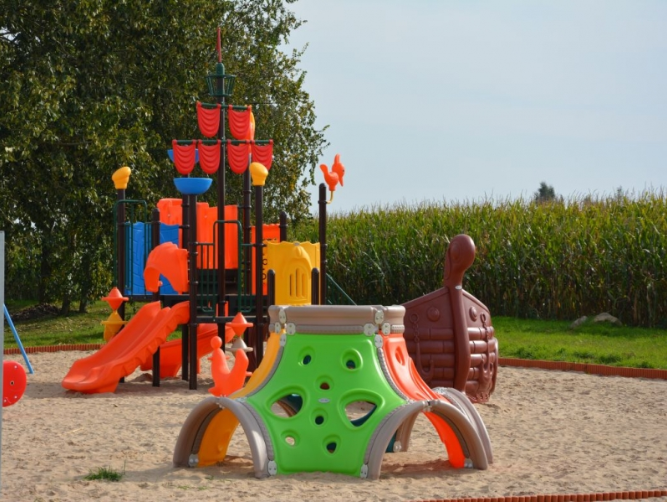 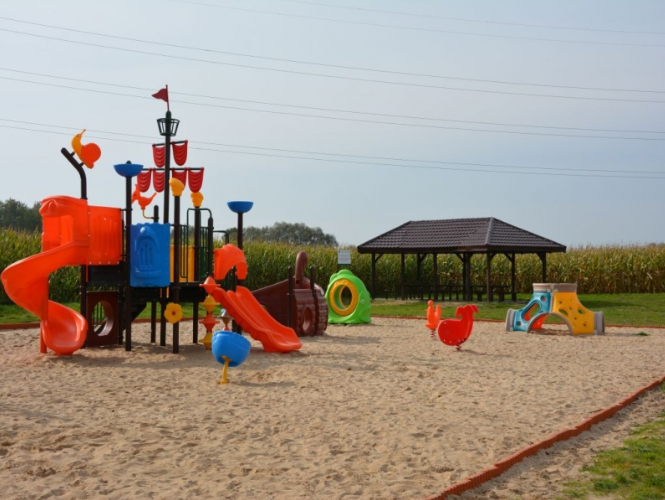 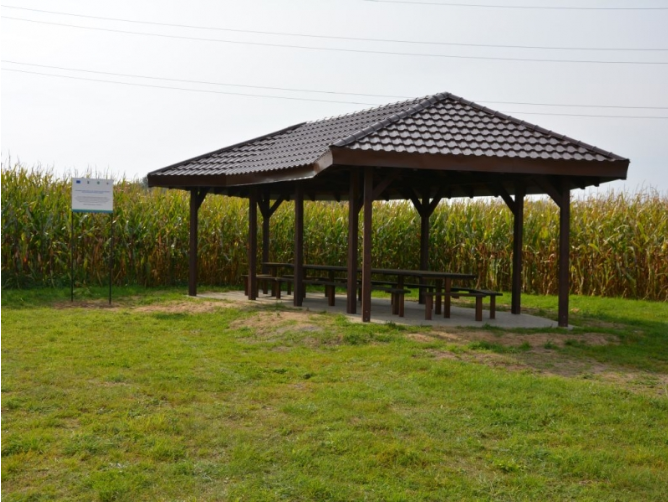 